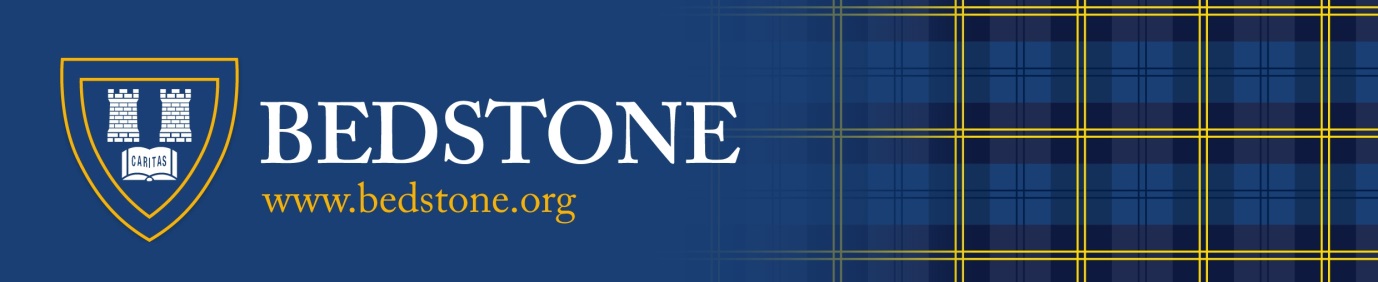 LEARNING SUPPORTDEPARTMENTAL HANDBOOKJanuary 2019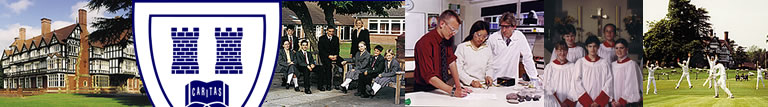 Bedstone College, Bucknell, Shropshire SY7 0BG, UKTelephone: +44 (0) 1547 530303	Fax: +44 (0) 0547 530740Email: admissions@bedstone.org	Website: www.bedstone.orgRegistered as a Charity. Number 528405ContentsSection1	Introduction 						Page 2Section 2 	Assessment and Referral					Page 3Section 3 	Exam Access Arrangements				Page 5Section 4 	Tuition and Resources					Page 6Section 5 	CReSTeD status and Recent Developments		Page 7Section 6 	Learning Support Conference				Page 7AppendicesIndividual Education Plan ProformaData Protection Disclaimer for Exam Access ApplicationsSection 1 – IntroductionBedstone CollegeBedstone College is an independent, co-educational boarding and day school for children aged 4 – 18.  With a student population of around 200 and more than 80 staff, it is genuinely able to offer very individual support and learning for every child.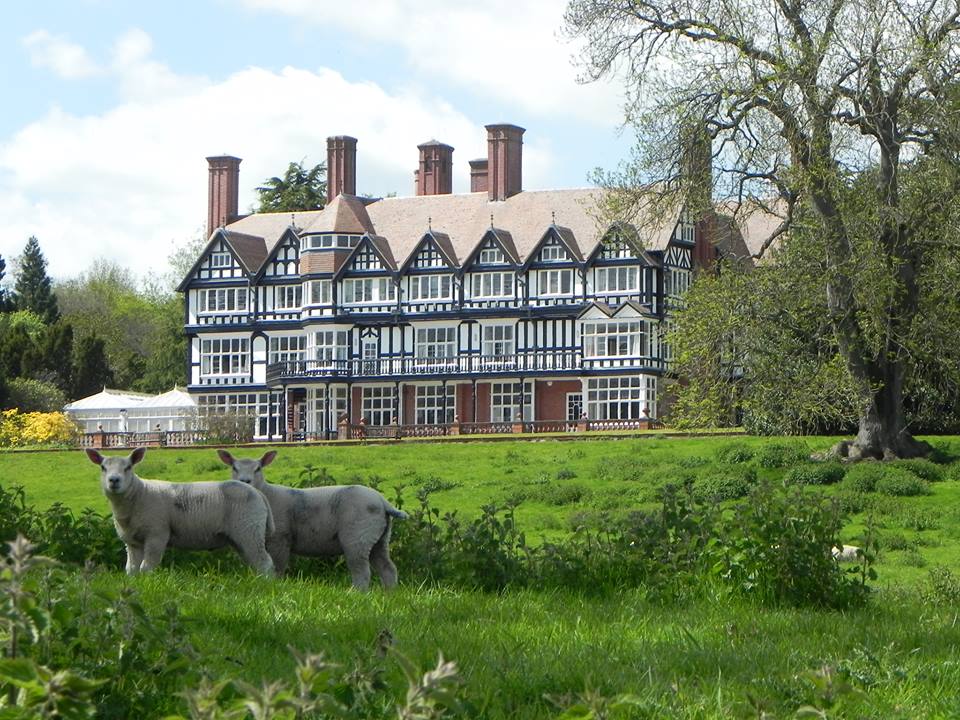 There is a strong family atmosphere and ethos – no-one gets ‘lost’ or overlooked.  Students experiencing problems or displaying unacceptable behaviours are quickly identified and dealt with.  Good behaviour is the norm and this rubs off on new students joining us.  Even those who have had difficulties in other learning environments or have been school avoiders typically fit in well at Bedstone and gain much from the school.Non-selective and inclusive, one of our core strengths is finding and bringing out the very best in each child; whether that be in the classroom, on the stage, on the sports field or in other realms.  Not all children are destined for a Russell Group University but all have talents.  Bedstone brings them to the fore and enables children to reach their potential. Learning SupportApproximately 18% of the school population currently access Learning Support (LS) on a regular basis for help with a range of learning difficulties.  Lessons are offered on a one-to-one basis, although small group tuition is also available, as is classroom support for class teachers.  The ethos of the LS Department is to offer enjoyable and stimulating lessons in a friendly and supportive environment which help to address whatever particular difficulty any student is experiencing with their learning.  Although we exist primarily to support those who have identified areas of weakness, the department is available to offer support to all students at any time.  Raising self-esteem is seen as key to removing barriers to learning for many of our students, and as such, we feel it is important that all our students are given every opportunity to experience academic success and to enjoy the experience of learning with us.  Learning Support has Faculty status within the College.StaffThe Department has two members of staff.  Jamie Lowe (JGL), Head of Department, full time and from February 2019 we will also have a vacancy for a part-time specialist teacher / assessor (one day per week).Mr Jamie LoweHead of Learning Support, Specialist Teacher / AssessorMA (1st Class Honours), French,  UniversityDip RSA SpLD (Dyslexia), Hereford and Ludlow CollegePGD Inclusion and Special Educational Needs, PGCE,   UniversityCPT3A, Real TrainingPart-Time Vacancy from February 2019Part-time Specialist Teacher / AssessorSection 2 – Assessment and ReferralInitial Assessment and ReferralAll new students are invited for an informal discussion with the Head of LS on entry to the Senior school.  If necessary they are then assessed following this discussion using the Bangor Dyslexia Test and the Wide Range Intelligence Test (WRIT).  Further assessments may then need to be carried out depending on the outcome of these initial assessments.New entrants to the Junior school are assessed and referred if necessary by their class teacher. Students experiencing difficulty are also identified through the regular Mark Order meeting system.  Students or parents may also self-refer at any time.If it is thought that a student may need some help or support on a regular basis then parents or carers will be informed and asked to give their consent.  There is a charge for regular LS lessons, and LS staff will make a recommendation as to how many weekly lessons may be needed and over what timescale.  Any changes in provision will be discussed and agreed by parents.Ongoing AssessmentTeachers have access to a wide range of assessment materials which are used to inform them and their students of progress being made and also to support applications for exam access arrangements.  Although standardised tests are seen as more reliable and informative than reading and spelling ages, these are still used by some departments within the College and are therefore recorded biannually in September and April using either the Schonell’s tests or the Kirklees sentence comprehension test.  Completed tests are stored in a locked filing cabinet in the LS building.  Keys are held by JGL and Mrs Paula Davis (Headmaster’s PA).  Assessment MaterialsThe Department has a wide range of standardised testing materials, which include but are not limited to:Literacy and NumeracyDiagnostic Reading Analysis (DRA)Letterchains and WordchainsDetailed Analysis of Speed of Handwriting (DASH)Comprehensive Test of Phonological Processing (CTOPP and CTOPP2)The Dyslexia Screening Test (DST)The Vernon-Warden Reading AssessmentThe Wide Range Achievement Test (WRAT4, WRAT5)Digit Memory, Dyslexia ActionTest of Word Reading Efficiency (TOWRE)Test of Memory and Learning (TOMAL)IntelligenceThe Wide Range Intelligence Test (WRIT)Raven’s MatricesBehaviour and self-esteemThe Strengths and Difficulties Questionnaire (SDQ)The Boxall ProfileVisual Stress Assessment PackIndividual Education Plans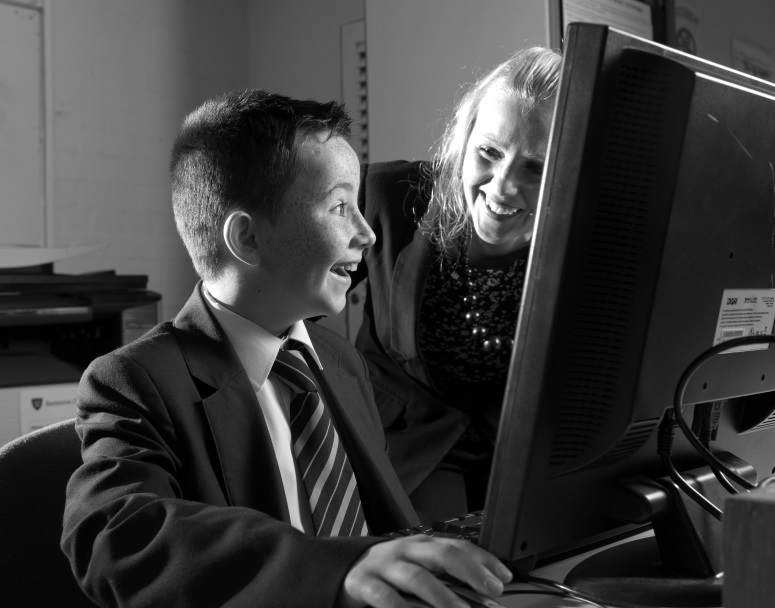 Section 3 – Exam Access ArrangementsExam access arrangementsDuring Year 9, students in receipt of learning support or those identified as needing exam access arrangements are formally assessed in order to establish eligibility for differentiated exam access arrangements at GCSE.  Exam access arrangements which are available include: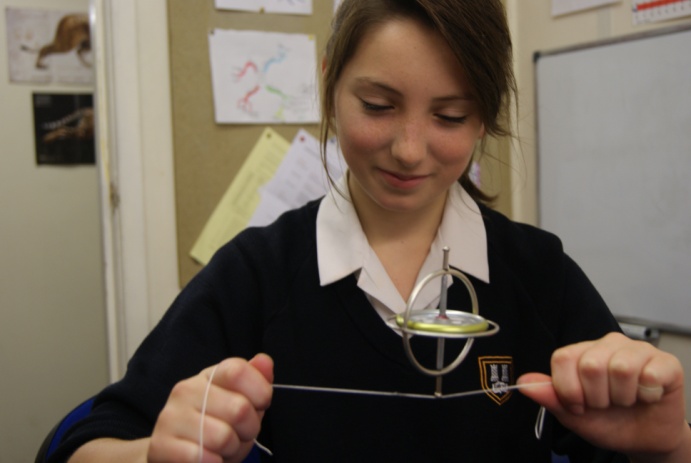 Testing will normally be carried out during normal LS lesson time, although where detailed evidence is required (for example for a reader or scribe), there may be an additional charge to parents.  Those identified as needing extra time who are not currently receiving regular extra support will be encouraged to join LS for the duration of their GCSE courses.JGL and JG are the named specialist teachers who are registered with the Joint Council for Qualifications (JCQ) to carry out assessments for exam access arrangements.  Students must complete a data protection disclaimer prior to the application being made on the OCR Interchange website.  All documentation supporting the application and the disclaimer should be filed in the student’s file in the Headmaster’s PA’s office prior to the commencement of the relevant exam series.Psychological ReportsWhen psychological reports are needed, for example the Army Education Service sometimes request reports when they are supporting families in paying for LS, we may arrange for these to be produced under a private arrangement with parents.Section 4 – Tuition and ResourcesTuitionIn consultation with the student (and parents), the LS teacher will establish what extra tuition may be of benefit to the student.  This is recorded on the IEP and reviewed every four weeks.  LS has no set scheme of work since each student receives an individually tailored programme of study.  Lessons should be fast-paced, varied, enjoyable and should always offer the student opportunities to experience success.  Structured cumulative or student centred approaches are recommended.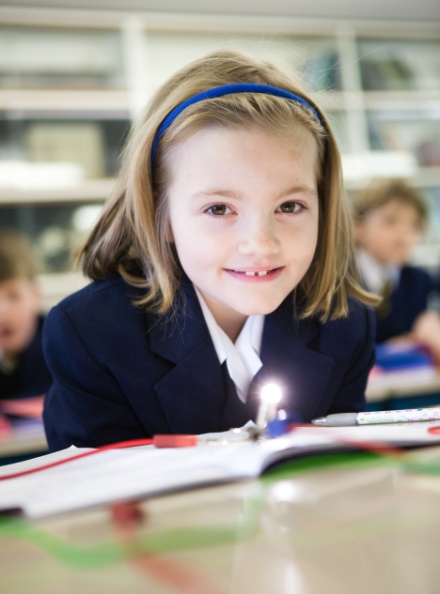 Generally, lessons in Key Stages 1, 2 and 3 are skill-based, whereas lessons in Key Stages 4 and 5 are more likely to focus on coursework and exam preparation.  This is arranged in consultation with the student and / or parents.ResourcesLearning Support is based in its own building and each member of staff has their own teaching room.  There is also a large store-room for resources, which include (but is not limited to) the following:Alpha to OmegaAuditory memory trainingBeat DyslexiaDragon Naturally Speaking v11 Premium (1 license)The Dyslexia Institute Maths programme (DIMP)Dyslexia Rules!Get Revising!Hickey Teaching ProgrammeThe Key Stage 3 Learning KitThe Key Stage 4 Learning KitLucid Comprehension Booster and Expansion PackMegawordsNessy brainboosterNessy fingers (touch typing course)Nessy Tables (web-based application – multiple licensesNumbersharkReading Comprehension in Varied Subject MatterRead and Write Gold v10 (1 license)Speed Up! Handwriting ProgrammeStarspellStride AheadThe Ginn Handwriting ProgrammeThe Nessy Learning Programme (3 licenses)Toe by ToeUnits of SoundVarious games and puzzlesVisual and Auditory memory trainingWordsharkThe Department has two networked PCs, each with a 23” touchscreen monitor and a dedicated departmental iPad loaded with a range of educational apps specifically designed to assist students with SpLD.  WiFi is available throughout the LS building.A collection of c.200 Barrington Stoke and similar books for reluctant or struggling readers is held in the school library and is available to all studentsSection 5 – CReSTeD status and Recent DevelopmentsIn February 2013, the LS Department and school invited an inspection by the Council for the Registration of Schools Teaching Dyslexic Students (CReSTeD).   CReSTeD judged that the learning support provision for students with Specific Learning Difficulties (SpLD) was of a sufficiently high standard to merit the award of Dyslexia Unit (DU) status to Bedstone College.  Bedstone’s DU status was confirmed at a further inspection meeting in January 2016, and is due for renewal in February 2019.This prestigious status is only shared with 34 other schools nationwide.  CReSTeD hold a database of schools which meet its standards of provision and promotes its schools to parents, local authorities and the Ministry of Defence.  Currently only one other school in Shropshire (Ellesmere College) has this status.  No schools in Herefordshire or Powys have CReSTeD status.  For further information, see www.crested.org.uk. In 2014-2015, JGL completed the OCR Level 7 Diploma in Teaching and Assessing Learners with Specific Difficulties qualification, the “gold standard” in the field of specialist dyslexia teaching.  .Section 6 – Annual Learning Support ConferenceSince 2011, The Department has hosted and organised an annual conference on Inclusive Education aimed at Learning Support professionals.  This event has covered a range of topics from Dyscalculia and Dyspraxia to behaviour management.  It has grown into probably the largest event of its kind in the West Midlands, and provides a valuable source of additional income for the department.After eight years of hosting this conference, we have decided that 2019 should be a rest year.  We will be looking to update our contact database and consider making changes to the format prior to a possible relaunch in 2020.